Лекция 85.3. 	ПОДЪЕМ ДЫМОВОГО ФАКЕЛА НАД УСТЬЕМ ДЫМОВОЙ ТРУБЫЭффективная высота дымовой трубы (высота расположения точечного источника в расчете концентраций вредных примесей, исходя из двухэтапного метода решения этой задачи) складывается из геометрической высоты трубы h и подъема дымового облака над ее устьем h В свою очередь подъем дымового облака над устьем складывается из двух составляющих (рис.5.3):
					h =  hг +  hтгде  hг - подъем за счет кинетической энергии вытекающей вверх струи 
	         (гидродинамический подъем);       hт - подъем за счет разности плотностей окружающей среды и дымового облака 
	         (тепловой подъем).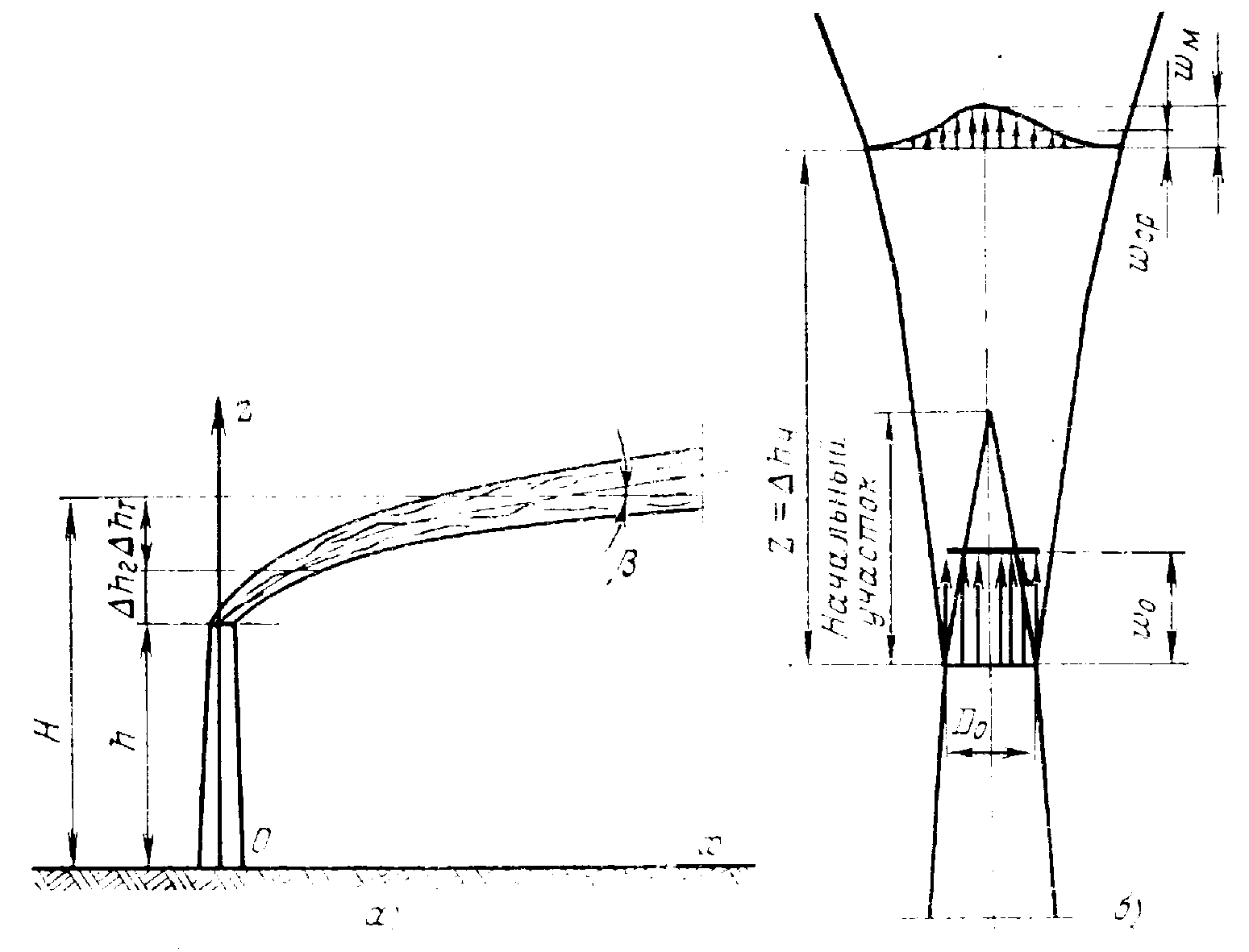 Рис. 5.3. Расчетная схема для определения подъема факела над устьем дымовых труб:
	а - в сносящем ветровом потоке; б - при неподвижной атмосфере (затопленная струя)Гидродинамический подъем струи в чистом виде имеет место в том случае, когда температура выбрасываемых газов и окружающей атмосферы одинакова. Такой случай может иметь место для вентиляционных труб. Для нагретых газов тепловых электростанций гидродинамический подъем является частью общего подъема факела. Гидродинамический подъем факела можно оценить, используя формулу 

					,					           (5.8)
где	 - секундный выброс дымовых газов;
	,	

	m, a, b 	– характеристики струи, определяемые экспериментально; 
		   как правило: m = 0,2; a = 0,15; b = 0,96;
	β 	- угол наклона оси облака к горизонту; как условие окончания подъема - 
		   обычно считают подъем закончившимся, когда тангенс его становится малым, 
		   например tg β = 0,10  или сам угол мал: β  = 10°.
Тепловой подъем газов, обусловленный разностью плотностей выходящих газов и окружающего воздуха, определяют из условия равновесия элемента дымового факела толщиной dx (рис.5.4). 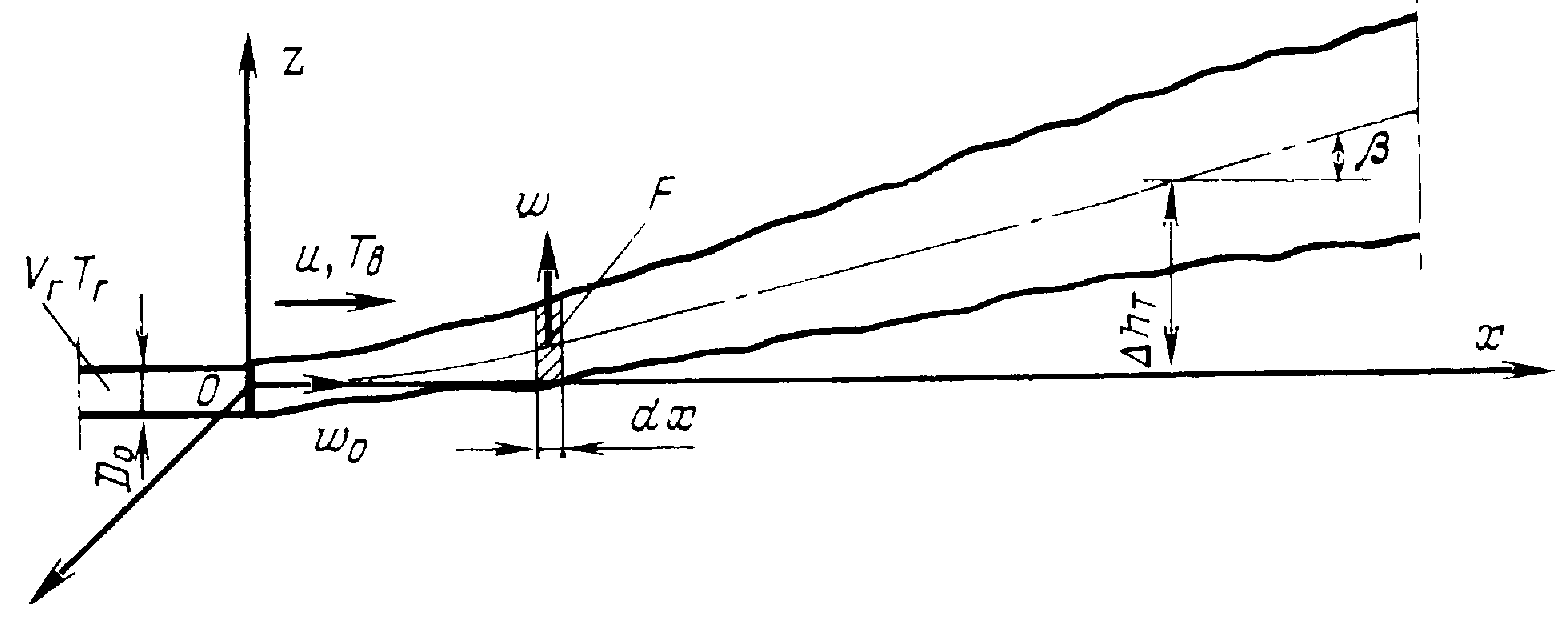 Рис.5.4. Расчетная схема для определения теплового всплытия факела 
	с нулевым избыточным скоростным импульсом в изотропном турбулентном потоке.На этот слой действуют: 
подъемная сила, равная разности масс окружающего воздуха и дымового облака в объеме диска, сила лобового сопротивления, сила инерции элемента, движущегося вверх с переменной скоростью, сила внутреннего трения рассматриваемого элемента о прилегающие слои дымового облака, силы инерции присоединяемых масс холодного воздуха, движущегося горизонтально.Оценив перечисленные силы с помощью зависимостей, извесных из физики, термо- и аэродинамики, после некоторых упрощающих допущений и простых математических преобразований можно получить выражение для расчета теплового подъема											          (5.9)где Qг – количество теплоты в удаляемых газах по отношению к окружающей среде, кДж ; 	у – интенсивность турбулентности в горизонтальной плоскости (вдоль оси 0у);
	
					;
				Здесь 	сг – теплоемкость газов,
								,

			с – коэффициент лобового сопротивления рассматриваемого диска.Из выражения (5.9) следует, что тепловой подъем дымового факела определяется тремя факторами: общей тепловой мощностью источника, скоростью ветра и степенью турбулентности атмосферы в горизонтальном направлении.При расчете теплового подъема факела, см. формулу (5.9), источник выброса характеризует только одна величина — тепловой выброс. При этом безразлично, за счет чего получено то или иное значение теплового выброса — за счет большой разности температур газа и воздуха или при умеренной разности температур за счет больших объемов газа.На тепловой подъем в отдельности не влияют такие факторы, как диаметр устья трубы и скорость выхода газовИз атмосферных факторов велико влияние скорости ветра. При увеличении скорости ветра резко падает тепловой подъем. Существенно также влияние интенсивности турбулентности в горизонтальной плоскости: по мере ее увеличения, т. е. увеличения угла раскрытия факела в горизонтальной плоскости, происходит уменьшение теплового подъема.В реальных условиях гидродинамический и тепловой подъемы факела проявляются одновременно, поэтому их разделение достаточно условно. В то же время из выражений для определения траекторий подъема дымового факела (как гидродинамической, так и тепловой составляющих) видно, что для рассмотренного простейшего случая эти траектории представляют собой параболы.В реальных условиях, где имеется целый ряд факторов, неучтенных при выводе выражения (5.9) - например, неравномерность профиля ветра по высоте, существование градиента температур по высоте, теплообмен с окружающей средой и т. д.,- траекторию движения факела в атмосфере при его подъеме можно представить в виде					z = k xn,             					         (5.10)где  - коэффициент пропорциональности, который получен 
	сложением выражении для гидродинамической и тепловой составляющих подъема.Коэффициенты kг и kт характеризуют относительное влияние гидродинамической и тепловой составляющих подъема в общем подъеме факела. Эти коэффициенты можно определить по данным натурных экспериментов при замерах положения дымового факела, параметров выброса из дымовых труб и метеопараметров.Эксперименты сложны и проводятся с использованием самолетов и вертолетов, стереофотограмметрической съемки, позволяющей с высокой точностью определять положение факела в атмосфере.На основании полученных в данных принимают kг = 0,42, и kт = 0,3.В зависимости от метеорологических условий факел приобретает определенную форму.С точки зрения поведения дымового облака можно указать пять основных вариантов строения атмосферы и соответствующих форм дымового факела (рис.5.5).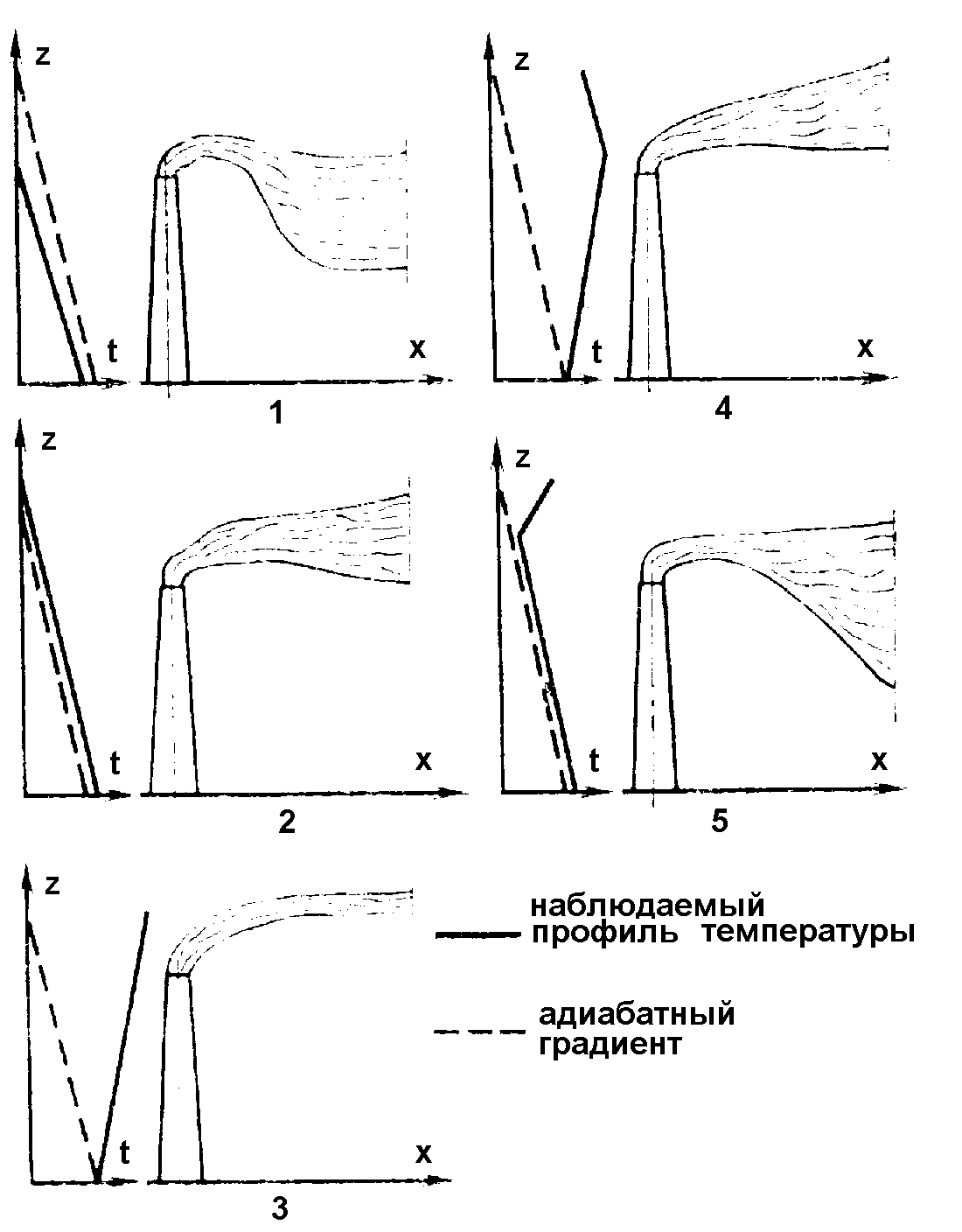 	Рис.5.5. Распространение дымового факела в стратифицированной атмосфере.1.Волнообразная форма дыма наблюдается при сверхадиабатическом вертикальном градиенте температуры и свидетельствует о неустойчивой атмосфере. Распространение дыма носит волновой характер с большим углом раскрытия и большой степенью турбулентности.Касание дымовым облаком Земли и точка максимальной концентрации значительно приближаются к дымовой трубе, а концентрация достигает наивысшего значения. Такая температурная стратификация обычно наблюдается днем при хорошей, ясной погоде, когда Земля интенсивно нагревается Солнцем.2.Конусообразная. Турбулентность атмосферы близка к изотропной. Форма дымового облака наблюдается при градиенте температуры между сухоадиабатическим и изотермическим. Дымовое облако имеет форму конуса с горизонтальной осью. Струя касается Земли на несколько большем расстоянии, чем в первом случае. Такая структура атмосферы более устойчива, чем в предыдущем случае, и характерна для облачной и ветреной погоды как днем, так и ночью. Наиболее часто встречается при влажном климате.3.Веерообразная форма дымового облака наблюдается при инверсии или при температурных градиентах, близких г изотермическим. Дым очень мало рассеивается в вертикальном направлении - рассеивание идет в основном в горизонтальном направлении (веерообразно). Касания Земли дымовым факелом либо не происходит, либо происходит на большом расстоянии от трубы. Максимальная концентрация вредностей на Земле невелика, и точка максимума находится далеко от источника вредностейОднако такая структура атмосферы опасна при неорганизованном выбросе продуктов сгорания в нижние слои атмосферы (например, от автотранспорта), так как вредности сохраняются в нижних слоях атмосферы и слабо поднимаются вверх. Такая структура атмосферы характерна для ночного времени, когда температура поверхности земли ниже температуры воздуха, ей благоприятствуют слабые ветры, чистое небо и снежный покров.4.Приподнятая форма имеет место, когда в нижней части атмосферы имеет место инверсионная структура, а вверху — нормальная с отрицательным градиентом. Зона наибольших концентраций находится на верхней границе инверсионного слоя. Такая форма может наблюдаться при заходе Солнца. Подобная структура атмосферы является наиболее благоприятной для распространения дыма, особенно для высоких труб, когда вредности направляются в высокие слои атмосферы и практически не проникают к земной поверхности.5.Задымляющая. Внизу располагается слой с нормальным отрицательным градиентом, а вверху—инверсионный слой. Такая структура атмосферы встречается утром, когда ночная инверсия рассеивается под действием солнечных лучей. Эта структура атмосферы соответствует распространению дымового облака у земной поверхности, что наименее желательно.Указанная структура наиболее опасна для низких дымовых труб, когда инверсионный слой располагается над их устьем. Концентрация вредностей оказывается повышенной, и дымовое облако располагается вблизи дымовой трубы.Таким образом, с точки зрения загазованности от выбросов из труб тепловых электростанций наиболее опасен первый тип атмосферы со сверхадиабатическим градиентом. Пятый тип строения атмосферы наиболее опасен для невысоких дымовых труб, когда инверсионный слой располагается ниже устья дымовой трубы.